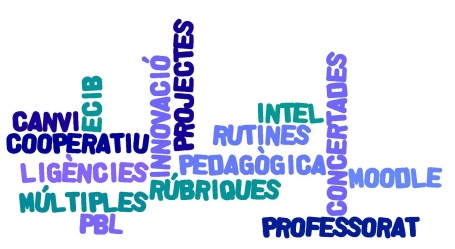 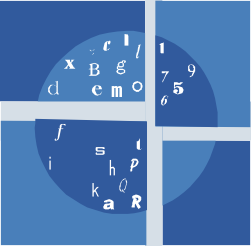 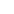 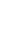 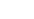 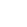 TÍTOL: (Ha de ser clar i concís (màxim 86 caràcters) i ha de fer referència clara al contingut de l’activitat. En català, excepte si és una activitat feta a l’estranger amb un títol estranger)LÍNEA ESTRATÈGICASeleccionau una de les següents línies:Organitza i imparteix: FERE-ESCOLA CATÒLICA DE LES ILLES BALEARS Destinataris: Professorat de (Etapes Educatives, Equips Directius, Orientació, Tots...)Centres participants:Hores totals:Places: Data d’inici:Data d’acabament:Lloc de realització:Calendari:Horari:Metodologies d’aprenentatgeConvivència i educació emocionalGestió d’equips i coordinació docentEducació inclusivaMillora de les competències lingüístiquesTIC i competència digitalActualització científica, tècnica i de col·lectius específicsComunitat educativa d’aprenentatgeEs bonifica a través de la FUNDAE?Es bonifica a través de la FUNDAE?Es sol·licita homologació?Es sol·licita homologació?SiSiNoNo                                                                               Coordinador d’homologació                                                                                Nom i Llinatges            DNIOBJECTIUSCONTINGUTSMETODOLOGIAFORMADOR/ARelació nominal dels formadors amb especificació de la titulació acadèmica i experiència professional (breu CV)ACTIVITATS DE TRANSFERÈNCIA I APLICABILITATEspecificau les activitats de transferència i aplicabilitat que hauran de realitzar els participants (aplicació didàctica a un grup-classe o organitzativa a un centre educatiu, ...)(veure Pla quadriennal de formació 2016- 2020).PLA D’AVALUACIÓAVALUACIÓ DE L’APRENENTATGE:Assistència mínima obligatòria a la part presencial del 80% Lliurament i valoració positiva per part del formador de l’activitat de transferència assenyalada al punt anterior Es tindrà en compte la participació activa, la col•laboració, les aportacions individuals o col•lectives i l'actitud constructiva i col·laborativa. OPINIÓ DELS PARTICIPANTS:Es passarà als alumnes un qüestionari d’avaluació on es recollirà la seva opinió sobre diferents aspectes de l’activitat formativa ( continguts, materials, metodologia...)